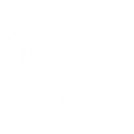 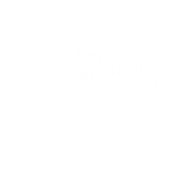 ŠKOLNÍ ŘÁDPLATNOST OD: 01. 02. 2023DATUM SCHVÁLENÍ VE ŠKOLSKÉ RADĚ: 26. 01. 2023Mgr. Petra Šafránková Ředitelka školy:  Gymnázium, střední odborná škola a Pražská taneční konzervatoř1. Podrobnosti k výkonu práv a povinností žáků a jejich zákonných zástupců ve škole 1.1. Seznam zkratek  1.2. Obecné vymezení práv a povinností žáků  Základní práva a povinnosti žáků a zákonných zástupců nezletilých žáků jsou zakotveny v zákoně č. 561/2004 Sb., o předškolním, základním, středním, vyšším odborném a jiném vzdělávání (školský zákon), ve znění pozdějších předpisů, a v předpisech souvisejících. Podpůrně jsou využita ustanovení zákona č. 89/2012 Sb., Občanský zákoník, v platném znění, zejména část řešící problematiku nabytí svéprávnosti a zletilosti. Tato ustanovení se zároveň použijí obdobně pro nezletilé žáky, kteří nabyli svéprávnosti v plném rozsahu, ať už uzavřením manželství nebo přiznáním plné svéprávnosti soudním rozhodnutím (tzv. emancipací). Školní řád obsahuje podrobnosti k výkonu práv a povinností žáků a jejich zákonných zástupců a pojednává o pravidlech vzájemných vztahů s pedagogickými pracovníky. Hovoří o provozu a vnitřním režimu školy. Upozorňuje na dodržování bezpečnosti, na hygienu práce, ochranu zdraví a prevenci sociálně patologických jevů, vč. eliminování projevů diskriminace, nepřátelství a násilí. Žák si studiem ve škole osvojuje zásady vlastenectví, humanity a demokracie a chová se ve škole i mimo ni tak, aby dělal čest škole i sobě. Škola vytváří podmínky pro zajištění kvalitní výuky všech žáků, zabezpečuje prostorové i materiální podmínky pro co nejefektivnější předávání znalostí, dovedností a návyků prostřednictvím učitelů všeobecně vzdělávacích a odborných předmětů a učitelů odborného výcviku. Škola zajišťuje bezpečnost a ochranu zdraví žáků při vzdělávání a s ním přímo souvisejících činnostech a poskytuje žákům v tomto směru nezbytné informace.  Tento ŠŘ je závazný pro všechny žáky. Žáci se dobrovolným rozhodnutím o studiu ve škole vyjádřeným podpisem přihlášky nebo žádosti o přijetí zavazují akceptovat všechny články tohoto Školního řádu a předpisů souvisejících. Zaměstnanci školy jsou povinni vyžadovat jeho dodržování žáky školy. 1.3. Žák dobrovolným studiem ve škole bere na sebe zodpovědnost za:  řádnou docházku do školy;  osvojení si znalostí stanovených učebními osnovami, resp. ŠVP;  slušné vystupování, oblékání a společenské chování a jednání mezi žáky i vůči pedagogickým a dalším pracovníkům školy;  využívání všech práv stanovených tímto řádem;  plnění všech povinností stanovených tímto řádem a pokynů vyučujících;  respektování zákona o autorských právech. Pokud žáci používají k vypracování úkolů, referátů, slohových prací apod. zdroje informací (tištěné či z internetu), je vždy nutné uvést zdroj těchto informací, při citaci uvést všechny bibliografické údaje podle ČSN ISO 690. Nerespektování tohoto pravidla je považováno za krádež (podle autorského práva), bude hodnoceno známkou „nedostatečný“ a může vést k udělení výchovného opatření.  1.4. Docházka do školy  1.4.1. Žák je povinen docházet řádně do školy. 1.4.2. Žák je povinen se zúčastnit minimálně 75% vyučovacích hodin za klasifikační období v každém z vyučovacích předmětů včetně odborného výcviku. Pokud průběžná účast poklesne pod tuto hranici, bude žák, příp. i rodič (zákonný zástupce) nezletilého žáka pozván na jednání výchovné komise k podání vysvětlení. Pokud průběžná přítomnost bude nižší než 75% a žák bude mít dostatečný počet známek, může být učitelem klasifikován, popřípadě může učitel umožnit žákovi známky doplnit, popřípadě se žák jednou za klasifikační období podrobí komplexní zkoušce, nejpozději však do uzavření klasifikace v příslušném klasifikačním období, z rozsahu látky za celé toto období v předmětech, kde podmínku minimální účasti nesplnil. Konečné rozhodnutí je na řediteli školy, který rozhoduje na základě návrhu učitele daného předmětu a třídního učitele. V případě dlouhodobé nemoci se budou případy absence posuzovat individuálně ředitelem školy.1.4.3. Nemůže-li se žák dostavit na vyučování pro překážku předem známou, požádá o uvolnění: na jednu hodinu až dva dny žádá třídního učitele uvolnění na 3 dny a více může povolit pouze ředitel.  žádosti o uvolnění na dobu delší než tři dny se předkládají na předepsaném tiskopisu. Při rozhodování o udělení souhlasu s uvolněním budou brány v úvahu studijní výsledky, docházka a chování žáka. 1.4.4. Každou předem nepovolenou nepřítomnost oznámí žák nebo rodiče nezletilého žáka před zahájením vyučování, nejpozději v průběhu prvního dne nepřítomnosti a odůvodní zpravidla ihned po návratu, nejpozději však do 3 dnů. 1.4.5. Oznámení absence lze provést e-mailem na adresu třídního učitele, zprávou přes webovou aplikaci Bakaláři. Neoznámená nepřítomnost bude s výjimkou případů hodných zvláštního zřetele považována za neomluvenou. 1.4.6. Žák, který musí ze závažných důvodů vyučování opustit, oznámí odchod třídnímu učiteli nebo učiteli odborného výcviku, v případě jejich nepřítomnosti ZŘ.  V případě, že se bude jednat o nezletilého žáka, bude kontaktovat zákonný zástupce.   1.4.7. Absenci nezletilých žáků omlouvají zákonní zástupci.  Při dlouhodobé absenci může vyžádat lékařské potvrzení. V případě opakované neomluvené absence nezletilého žáka bude ředitel postupovat v souladu se zákonem 359/1999 Sb.1.4.8. Zletilý žák musí mít absenci omluvenu výhradně potvrzením od lékaře a to v omluvném listu nebo popř. na výměnném listu. V případě předvolání k úřednímu jednání se žák omluví předem a následně doloží nepřítomnost potvrzením od lékaře nebo příslušné instituce.  1.4.9. Zletilý žák, který nemá v aktuálním pololetí neomluvenou nepřítomnost, může v odůvodněných případech se svolením třídního učitele využít až tří dnů absence (dohromady v teoretickém i praktickém vyučování) za pololetí, které omluví nejméně den předem třídnímu učiteli nebo učiteli odborného výcviku.  1.4.10. V období školního vyučování, kdy je ukončena výuka v posledním ročníku vzdělávání, již žák školu nenavštěvuje (pokud nekoná školou stanovené aktivity). 1.5. Základní pravidla chování ve škole  1.5.1. Žák je povinen docházet řádně do školy.1.5.2. Žák je povinen řádně se vzdělávat.  1.5.3. Žák je povinen přicházet do školy s dostatečným předstihem tak, aby se zúčastnil výuky podle platného rozvrhu hodin pro něj určeného. Za pozdní příchod se považuje příchod žáka do hodiny do 15 minut od jejího začátku, pozdější příchod je již považován za zameškanou hodinu. 1.5.4. Žák, nebo jeho zákonný zástupce, který bydlí mimo Prahu a pravidelně každý den dojíždí do školy, doloží písemně tuto skutečnost svému třídnímu učiteli. Na základě této doložené skutečnosti má žák právo na toleranci 5 pozdních příchodů za pololetí v případě nedoložení zpoždění od dopravce za každé pololetí. 1.5.5. Do učeben a tělocvičny žáci přecházejí před koncem přestávky, aby se včas připravili na vyučování.  1.5.6. Do tělocvičny přecházejí žáci hromadně ve sportovní obuvi (nikoliv venkovní) v doprovodu učitele tělesné výchovy spojovacími dveřmi, které učitel zamkne. Totéž platí při návratu z tělocvičny.  1.5.7. Žák chodí na vyučování slušně a vhodně oblečen. Pro některé činnosti (zejména pro taneční přípravu, odborný výcvik a tělesnou výchovu) používá předepsaný oděv a obuv, resp. ochranné pracovní pomůcky, Do tanečních předmětů chodí studenti po domluvě s pedagogy jednotlivých předmětů jednotně oblečeni, dívky hladce učesány, bez ofiny, vlasy musí mít přírodní odstín barvy (nepřípustné jsou syté barevné odstíny), nehty na rukou musí být ostříhané nakrátko, čisté, bez lakování, popř. s lakováním jemných barev, nesmí nosit ozdobné předměty, hodinky a šperky, je dovoleno pouze jemné líčení.1.5.8. Při vstupu do budovy školy jsou žáci povinni se přezout do vhodné domácí obuvi, která neznečišťuje a nepoškozuje podlahovou krytinu, venkovní obuv odložit do botníku v přízemí a odložit svrchní oděv na určené místo v učebně. Do učebny si žáci s sebou berou pouze věci, které potřebují na výuku v příslušný vyučovací den.  1.5.9. Žákům je zakázáno nosit do vyučovacích hodin nápoje a jídlo zakoupené ve školních automatech nebo ve školní jídelně. Ke konzumaci jídla a pití zakoupeného ve škole je žákům určen vyhrazený prostor. 1.5.10. Žák je povinen se aktivně účastnit výuky a plnit pokyny pedagogických pracovníků školy vydané v souladu s právními předpisy, školním a vnitřním řádem.  1.5.11. Žák dodržuje společenské zásady a pravidla slušného chování a respektuje pracovníky školy i své spolužáky. 1.5.12. V době probíhající výuky je zakázáno jíst a opouštět učebnu s výjimkou závažných, zejména zdravotních důvodů. 1.5.13. Vyučovací den se pro potřeby teoretického a praktického vyučování člení na ranní, dopolední a odpolední vyučování. Mezi úseky jsou delší přestávky určené na svačiny a oběd. Žáci jsou povinni dbát v okolí školy na pořádek a dodržovat obecně platné zákony a pravidla občanského soužití. 1.5.14. Žák, který neplní povinnou školní docházku, může v době polední přestávky nebo volné hodiny opustit budovu i areál školy; v takovém případě nezletilým žákům vystaví zákonný zástupce potvrzení o převzetí plné zodpovědnosti. Zletilí žáci takové potvrzení podepíší sami. Tato potvrzení pro školní rok zakládá třídní učitel.   1.5.15. Žákům, kteří plní povinou školní docházku, je opuštění budovy v průběhu vyučování zakázáno. 1.5.16. Žákům je zakázáno opouštět v době vyučování prostory školy bez povolení pedagogického pracovníka. Výjimku, kdy žák může opustit budovu školy, tvoří odchod spojený s další výukou.  1.5.17. Žák nebo rodič nezletilého žáka informuje třídního učitele o zájmové, pracovní a mimoškolní činnosti, která má vliv na průběh výuky.  1.5.18. Žák dodržuje předpisy o bezpečnosti a ochraně zdraví při práci i při zájmové činnosti. Dodržuje protipožární předpisy. Nesmí u sebe přechovávat předměty ohrožující jeho zdraví a zdraví ostatních. 1.5.19. Žák je povinen neodkladně oznámit:  ztrátu, odcizení či poškození osobního majetku nebo majetku školy třídnímu učiteli, učiteli odborného výcviku nebo pedagogickému dozoru, příp. ZŘ nebo vedoucímu učiteli odborného výcviku, šikanování jednotlivcem či skupinou nebo jinou nepřípustnou činnost třídnímu učiteli, učiteli odborného výcviku, ZŘ, vedoucímu učiteli odborného výcviku, výchovnému poradci nebo řediteli školy,  školní nebo pracovní úraz pedagogickému dozoru, vyučujícímu nebo učiteli odborného výcviku. 1.5.20. Žák je povinen dodržovat zásady osobní a provozní hygieny v hodinách praktických předmětů a praxe oboru hotelnictví, kosmetických služeb, tanečníkonzervatoře. V souladu s vyhláškou č.137/2004 Sb., o hygienických požadavcích na stravovací a kosmetické služby a o zásadách osobní a provozní hygieny při činnostechžáci jsou povinni:pečovat o tělesnou čistotu, vyžaduje se povinné používání antiperspirantu/ deodorantu. Před započetím vlastní práce, při přechodu z nečisté práce na čistou, po použití WC, po manipulaci s odpady a při každém znečištění si musí žáci mýt ruce v teplé vodě s použitím vhodného mycího prostředku. Žáci jsou povinni nosit pracovní oděv, pracovní obuv a pokrývku hlavy při výrobě potravin  a pokrmů a při zajišťování kosmetických služeb. Pracovní oděv je nutné udržovat v čistotě a podle potřeby vyměňovat. Dále je nutné vyloučit jakékoliv nehygienické chování, jinak bude žák vyloučen z výuky praktických předmětů.Žáci obou oborů hotelnictví a kosmetické služby musí mít dlouhé vlasy buď sepnuté, nebo v maximální délce 5 cm, chlapecký střih nesmí přesahovat okraj ucha  a límec košile, účes nesmí být upraven pomocí dredů, vlasy musí mít přírodní odstín barvy (nepřípustné jsou syté barevné odstíny), nehty na rukou musí být ostříhané nakrátko, čisté, bez lakování, při výuce praktických předmětů nesmí žáci nosit ozdobné předměty a šperky. V obou oborech nesmí žáci při výuce praktických předmětů nosit viditelný piercing. Chlapci obou oborů budou hladce oholeni, povoleny jsou upravené vousy v délce 3 mm.Pracovní oděv v oboru hotelnictví: předmět TOS: žáci - číšnické kalhoty, bílá košile s dlouhými rukávy, černé ponožky, černé polobotky, žákyně - černá hladká sukně délky těsně nad kolena/ černé kalhoty, bílá halenka/ košile, punčocháče tělové/ černé barvy, černé hladké uzavřené lodičky/ polobotky. Předmět TPP, TTC – rondon, kuchařské kalhoty, zástěra s ohybem, pokrývka hlavy, bílé ponožky, kuchařská obuv. 1.6. Připravenost žáků na výuku, nošení pomůcek a školních potřeb  1.6.1. Žák je povinen před zahájením hodiny si připravit všechny učebnice, sešity a potřeby na příslušný předmět. Na lavici mimo učební pomůcky nebudou jiné předměty, zejména jídlo, pití, mobily a další předměty, které nesouvisí s vyučováním. 1.6.2. Žák je povinen se aktivně účastnit výuky a plnit pokyny pedagogických pracovníků školy vydané v souladu s právními předpisy, školním a vnitřním řádem.  1.6.3. Při teoretické i praktické výuce je zakázáno používat mobilní telefony a další obdobná elektronická zařízení ke komunikaci nesouvisející s výukou a je zakázáno je dobíjet z elektrické sítě školy. Mobilní telefony musí být v době výuky přepnuty do režimu, který nebude rušit výuku a musí být uloženy mimo lavici nejlépe v batohu nebo v tašce.  1.6.4. Žáci můžou při výuce používat mobilní zařízení (notebooky, tablety, mobily, apod.), pouze pokud pracují z akumulátorů. Použití je podmíněno souhlasem příslušného vyučujícího a využitím výhradně pro záznam učební látky nebo obdobné činnosti v souladu s učebními osnovami. Je výslovně zakázáno používat mobilní zařízení pro jiný účel. Škola nenese odpovědnost za ztrátu ani poškození mobilního zařízení. Tato odpovědnost je plně na straně žáka. 1.6.5. Pořizování zvukových a vizuálních záznamů je přísně zakázáno a považuje se za hrubé porušení školního řádu. Žákům je ve výuce zakázáno používat jakákoli audiozařízení a to zahrnuje i audiozařízení, která jsou opatřena sluchátky. 1.6.6. Žáci si pořídí učebnice a sešity podle pokynů vyučujícího. Žáci jsou povinni si vést v hodině poznámky z výuky podle pokynů vyučujícího. 1.6.7. Pokud je součástí výuky jednotlivých předmětů vypracování a odevzdání úloh (protokoly o měření, výkresy, referáty apod.), je žák povinen tyto úlohy odevzdat v provedení podle zadání a ve stanoveném termínu. Pokud žák neodevzdá tyto úlohy, bude nehodnocen v uvedeném předmětu v klasifikačním období. Při zkouškách konaných komisionálním způsobem musí být tyto řádně vypracované úlohy předloženy nejpozději 14 dní před termínem konání dané komisionální zkoušky. 1.7. Účast na akcích pořádaných školou  1.7.1. Žáci mohou organizovaně využívat prostorů a zařízení školy pro zájmovou mimoškolní činnost.1.7.2. Žáci mají právo využívat v odpoledních hodinách odborné učebny k dalšímu vzdělávání (např. učebny ITC, TPP, TOS, KOS, školní jídelna) po dohodě s příslušným vyučujícím (správcem učebny).  1.7.3. Žáci mají možnost zúčastnit se akcí a zájezdů organizovaných školou (výstavy, divadla, koncerty, exkurze, zájezdy, poznávací jazykový, baletní soutěže atd.).          Žáci mají povinnost účastnit se akcí a zájezdů organizovaných školou, které jsou součástí výuky (výstavy, exkurze, zájezdy, sportovní kurzy – turistický, lyžařský apod.). V případě závažných důvodů, které neumožní účast na akci, musí být žák řádně omluven.1.7.4. Veškerá mimoškolní umělecká činnost, která není organizována školou, může být uskutečňována pouze se souhlasem ředitele školy (natáčení, vystupování v TV, v muzikálech, soutěžích, soutěžních přehlídkách apod.)  1.8. Informování o průběhu a výsledcích vzdělávání  1.8.1. Žák, rodič a zákonný zástupce nezletilého žáka je informován o prospěchu průběžném zejména pomocí webové aplikace Bakaláři. O pololetní a závěrečné klasifikaci jsou informováni pomocí výpisu vysvědčení v pololetí, resp. vysvědčení na konci školního roku. 1.8.2. Zákonní zástupci nezletilých žáků, případně i zletilých žáků dostávají informace o průběhu a výsledcích vzdělávání na třídních schůzkách konaných v obou čtvrtletích školního roku. 1.8.3. Žák nebo zákonný zástupce nezletilého žáka mají právo informovat se osobně o prospěchu a dalších skutečnostech týkajících se výuky. Informovat se o skutečnostech týkajících se výuky na webovém serveru po přidělení přístupových práv. být seznámeni se stupněm a důvody klasifikace. v případě, že má žák nebo jeho zákonný zástupce pochybnosti o správnosti klasifikace na konci prvního nebo druhého pololetí, může požádat ředitele školy o komisionální přezkoušení do tří dnů od doby, kdy byl zveřejněn nebo předán výsledek klasifikace. Přezkoušet žáka nelze, byl-li již v klasifikačním období z vyučovacího předmětu, jehož klasifikace je napadána, komisionálně zkoušen. požádat učitele o pomoc v rámci konzultace v případě nejasností v učivu nebo s tím souvisejícími problémy na zohlednění SVP poruchy učení, pakliže je potvrzena odborným pracovištěm.  1.9. Oznamování skutečností podle § 22 odst. 2 písm. a) a c) a odst. 3 písm. a) a c) ŠZ 1.9.1. Zletilí žáci a zákonní zástupci nezletilých žáků jsou povinni:           -    oznamovat škole a školskému zařízení údaje pro evidenci vedenou ve školní matrice podle § 28 odst. 2 a 3 a další údaje, které jsou podstatné pro průběh vzdělávání nebo bezpečnost žáka a studenta, a změny v těchto údajích.           -	     informovat školu o změně zdravotní způsobilosti, zdravotních obtížích nebo jiných závažných skutečnostech, které by mohly mít vliv na průběh vzdělávání 1.10. Průběh a ukončování vzdělávání  1.10.1. Studium v oborech poskytujících střední vzdělání s maturitní zkouškou je čtyřleté a je zakončeno maturitní zkouškou. 1.10.2. Studium v konzervatoři je osmileté a je zakončeno absolutoriem nebo maturitní zkouškou. 1.10.3. Studium v oborech poskytujících střední vzdělání s výučním listem je studium tříleté a je zakončené závěrečnými zkouškami. 1.10.4. Studium lze s výjimkou žáků, kteří ve škole plní povinnou školní docházku, předčasně ukončit na základě písemného oznámení této skutečnosti vedení školy (u nezletilého žáka je nutný písemný souhlas zákonného zástupce).  1.10.5. Ředitel může povolit žákovi přerušení studia na základě jeho písemné žádosti (u nezletilých žáků se souhlasem rodičů příp. zákonného zástupce), a to až na dobu dvou let. Po uplynutí doby přerušení studia pokračuje žák v ročníku, ve kterém bylo studium přerušeno. Jestliže uplynula doba přerušení studia v průběhu školního roku, umožní ředitelka žákovi dodatečně vykonat zkoušky za příslušné období. Na žádost žáka může být přerušení studia ukončeno  i  před uplynutím doby stanovené v rozhodnutí o přerušení studia. 1.10.6. V odůvodněných a zvlášť závažných důvodech může ředitel školy povolit vzdělávání podle individuálního vzdělávacího plánu na základě žádosti zletilého žáka nebo žádosti zákonného zástupce nezletilého žáka.  1.10.7. Ustanovení § 68 odst. 2, zákona č. 561/2004 Sb. pak upravuje postup v situaci, kdy se žák, který splnil   povinnou školní docházku, neúčastní po dobu nejméně 5 vyučovacích dnů vyučování a jeho neúčast není omluvena. Ředitel školy písemně vyzve zletilého žáka nebo zákonného zástupce nezletilého žáka, aby neprodleně doložil důvody žákovy nepřítomnosti, a zároveň jej upozorní, že jinak bude žák posuzován, jako by vzdělání zanechal. Žák, který do 10 dnů od doručení výzvy (v souladu s ustanovením § 183 odst. 4 školského zákona se na doručování vztahují příslušná ustanovení správního řádu o doručování obdobně) do školy nenastoupí nebo nedoloží důvod nepřítomnosti, se posuzuje, jako by vzdělání zanechal posledním dnem této lhůty; tímto dnem přestává být žákem školy.	1.11. 	Projednání závažných otázek týkajících se vzdělávání dítěte nebo žáka  1.11.1. Žák má právo zúčastnit se projednání závažných otázek týkajících se průběhu jeho vzdělávání ve škole. 1.11.2. Zákonný zástupce žáka je povinen zúčastnit se projednání závažných otázek týkajících se vzdělávání dítěte na vyzvání ředitele školy. 1.11.3. Žáci mají právo zakládat samosprávné orgány žáků, jejichž prostřednictvím předkládají řediteli školy své návrhy a stanoviska, které se projednávají na jednání s ředitelem. K řešení podnětů žáků je zřízena schránka důvěry. Podněty vyhodnocuje vedení škol s třídními učiteli případně podnětem dotčenými učiteli.  2. Podrobnosti o pravidlech vzájemných vztahů se zaměstnanci ve škole  2.1. Pravidla vzájemných vztahů se zaměstnanci ve škole (nejen s pedagogickými pracovníky)  2.1.1. Všichni zaměstnanci a žáci školy jsou povinni dodržovat školní řád a další vnitřní předpisy školy. Zaměstnanci jsou též povinni vyžadovat jejich dodržování žáky. V zájmu ochrany vlastního zdraví a zdraví žáků jsou povinni se pravidelně účastnit školení v oblasti bezpečnosti zdraví a ochrany při nejrůznějších činnostech a dodržovat veškeré zásady bezpečnosti. Jejich práva a povinnosti dále upravuje pracovní řád a provozní řád školy.      2.1.2. Všichni zaměstnanci školy jsou povinni respektovat práva žáků a dbát na výkon žákovských povinností.  2.1.3. Všichni žáci jsou povinni respektovat práva učitelů a dalších zaměstnanců školy.  2.1.4. Všichni zaměstnanci školy jsou povinni poskytnout žákovi pomoc a ochranu v případě, že jsou o to žákem požádáni.  2.1.5. Všichni pedagogičtí pracovníci školy jsou povinni poskytnout základní poradenskou pomoc. Specifickou poradenskou pomoc poskytují třídní učitelé, výchovný poradce, školní metodik prevence, zástupci ředitele nebo ředitel.  2.1.6. Všichni pracovníci a žáci školy se vzájemně respektují, dbají o dodržování základních společenských pravidel, pravidel slušné a zdvořilé komunikace. 2.1.7. Všichni pracovníci a žáci školy dbají na udržování pořádku a čistoty ve všech prostorách školy. Po skončení vyučování žáci pod vedením učitele, uklidí učebnu a položí židle na lavice. 2.1.8. Hrubé slovní a úmyslné fyzické útoky žáků vůči pracovníkům školy nebo pracovníků školy vůči žákům jsou považovány za závažné porušení školního řádu a vedení školy z takového jednání vyvodí důsledky v souladu s pracovně právními předpisy v případě zaměstnanců a v případě žáků s ustanoveními zákona č. 561/2004 Sb., školského zákona, (§ 31 odst. 3). 2.1.9. Pedagogičtí pracovníci školy vydávají žákům a zákonným zástupcům žáků pouze takové pokyny, které bezprostředně souvisí s plněním školního vzdělávacího programu, školního řádu, zajištěním bezpečnosti a ochrany zdraví, protipožární ochrany a dalších nezbytných organizačních opatření. 2.1.10. Pedagogičtí pracovníci vzdělávají a vychovávají žáky v souladu s dosaženým vědeckým poznáním, zásadami humanity, demokracie, rovnosti a tolerance. Přitom dbají o zdravé sebevědomí žáků a dodržují schválené učební dokumenty, obecně závazné právní normy, předpisy k zajištění bezpečnosti a ochrany zdraví při práci, vzdělávání a výchově vnitřní předpisy školy. 2.1.11. Pedagogičtí a další pracovníci jsou povinni zachovávat mlčenlivost o skutečnostech týkajících se osobních údajů žáků poskytnutých do školní matriky nebo o jiných důležitých informacích o žákovi (zdravotní způsobilost,…) vyjma poskytování informací žákům, zákonným zástupcům nezletilých žáků a poskytování informací vyplývajících z obecně závazných právních předpisů. Všichni pracovníci se při tom řídí zákonem č. 110/2019 Sb., o ochraně osobních údajů, Obecným nařízením o GDPR, případně ustanoveními zákona č.89/2012 Sb., Občanský zákoník, v platném znění. 2.1.12. Vykání či tykání žákům je ponecháno na dohodě pedagogických pracovníků se žáky. 2.1.13. Opustit učebnu v době výuky mohou žáci pouze na pokyn nebo se souhlasem učitele. 2.1.14. Mají-li žáci připomínky k práci či chování učitele, vznesou je a projednají nejdříve s ním. Nedojde-li k dohodě či nápravě, obrátí se žáci na příslušného zástupce ředitele, který o této skutečnosti informuje ředitele školy. 2.1.15. Žáci mají právo zakládat v rámci školy samosprávné orgány, volit a být do nich voleni, pracovat v nich a jejich prostřednictvím se podílet na organizaci a chodu školy, zletilí žáci a zákonní zástupci nezletilých žáků též prostřednictvím Školské rady. 2.1.16. Žáci mají právo na pomoc učitele v případě, že neporozuměli učivu. 2.1.17. V rámci prevence sociálně patologických jevů může škola provádět ve třídách sociometrická šetření s cílem mapování vztahů mezi žáky. 2.1.18. Všichni pedagogičtí pracovníci se povinně zúčastňují třídních schůzek a konzultačních dnů, na kterých informují zákonné zástupce žáků o výsledcích výchovy a vzdělávání. V případě omluvené nepřítomnosti pedagogického pracovníka zajistí příslušný pracovník, aby zákonní zástupci byli informováni jiným způsobem. 2.1.19. Pedagogičtí pracovníci mají za povinnost veškeré případy a podezření na porušení těchto pravidel vzájemných vztahů, školního řádu a vnitřních předpisů školy řešit přednostně s třídními učiteli, v případě potřeby hlásit vedení školy (zejména případy podezření na šikanu, drogy či jiné negativní jevy).   	2.2. Konzultace s pedagogickými pracovníky  2.2.1. V případě nejasností v učivu nebo s tím souvisejících problémech má žák právo požádat učitele o pomoc v rámci konzultace. Konzultační hodiny jednotlivých učitelů jsou k dispozici na webových stránkách školy. 2.3. Postup pro vyřizování podnětů žáků  2.3.1. Žáci mají právo žádat o vysvětlení nebo podat stížnost týkající se záležitosti, ve které bylo dle jejich názoru postupováno či rozhodnuto ze strany školy nesprávně. Žádost o vysvětlení nebo stížnost mohou žáci vznést písemnou nebo ústní formou svému třídnímu učiteli nebo učiteli odborného výcviku, dále se mohou obrátit na kteréhokoliv pedagogického pracovníka. Žádost či stížnost bude projednána na příslušné úrovni a žák dostane odpověď. 3. Provoz a vnitřní režim školy  3.1. Provozní řád školy je zpracován jako samostatný dokument a je součástí školního řádu. 4. Podmínky zajištění bezpečnosti a ochrany zdraví žáků a jejich ochrany před sociálně patologickými jevy a před projevy diskriminace, nepřátelství nebo násilí  4.1. Předcházení úrazům, uložení prostředků první pomoci, kontakty pro poskytnutí pomoci ve škole  4.1.1. V zájmu ochrany vlastního zdraví a zdraví ostatních žáků je žák povinen se pravidelně účastnit školení v oblasti bezpečnosti zdraví a ochrany při nejrůznějších činnostech a dodržovat veškeré zásady bezpečnosti. 4.1.2. Žák má právo být poučen o možném ohrožení zdraví a bezpečnosti při všech činnostech, jichž se účastní při vzdělávání nebo v přímé souvislosti s ním. Být seznámen s konkrétními pokyny, právními a ostatními předpisy k zajištění bezpečnosti a ochrany zdraví, se zásadami bezpečného chování a možnými riziky.  4.2. Postup při informování o úrazu  4.2.1. Žák je povinen bezprostředně oznámit školní nebo pracovní úraz pedagogickému dozoru, vyučujícímu nebo učiteli odborného výcviku, který zajistí první pomoc a popř. odešle k následnému ošetření. Pedagog dále zajistí záznam o úrazu.4.3. Obecné podmínky bezpečnosti a ochrany zdraví  4.3.1. Žák dodržuje předpisy o bezpečnosti a ochraně zdraví při práci i při zájmové činnosti. Dodržuje protipožární předpisy. Nesmí u sebe přechovávat předměty ohrožující jeho zdraví a zdraví ostatních. 4.3.2. Je zakázáno otevírat nebo zavírat okna bez pokynu vyučujícího a bez jeho přítomnosti. Rovněž tak je zakázáno vstupovat na okna. Okna lze pouze vyklápět pro potřebu větrání.  4.4. Pravidla přechodu mezi budovami školy  4.4.1. Pokud nezletilý žáci přecházejí ve vyučovacím dni mezi budovami, ve kterých probíhá výuka, mohou přecházet pouze se souhlasem zákonných zástupců sami za respektování pravidel silničního provozu a bezpečnosti pohybu na veřejných komunikacích. 4.4.2. Žáci, kteří plní povinnou školní docházku, jsou při přecházení na místa vyučování či jiných akcí mimo budovu školy poučeni doprovázejícím učitelem (případně jiným zaměstnancem školy) o bezpečnosti. Při přesunu se řídí pravidly silničního provozu a pokyny doprovázejících osob.  4.5. Podmínky bezpečnosti při činnosti v odborných učebnách, tanečních sálech, tělocvičnách apod.  4.5.1. Pro bezpečnost při činnostech v tanečních sálech, tělocvičnách, odborných učebnách včetně pracovišť odborného výcviku jsou vydány a v učebnách vyvěšeny samostatné řády těchto učeben. Žáci jsou povinni se pokyny těchto řádů a pokyny učitelů řídit. 4.6. Poučení o bezpečnosti při tělesné výchově a odborných činnostech  4.6.1. Žák je vyučujícím daného předmětu prokazatelně poučen v první vyučovací hodině školního roku.  4.6.2. O tomto poučení žáků je proveden učitelem záznam do třídní knihy.  4.7. Podmínky bezpečnosti při činnostech konaných mimo školu  4.7.1. Žáci se účastní akcí konaných mimo školu na základě písemné přihlášky, nezletilí žáci vždy s písemným souhlasem zákonného zástupce. Akce, které jsou součástí výuky, se oznamují v systému Bakaláři.4.7.2. Při akcích konaných mimo školu žák důsledně dodržuje bezpečnostní předpisy, pokyny a zásady, se kterými je před zahájením akce seznámen vedoucím této akce.    4.7.3. Doprovázející učitel nebo vedoucí akce důsledně vyžaduje ukázněné chování žáků.  4.7.4. Žák je povinen mít na všech akcích školy k dispozici svůj průkaz zdravotní pojišťovny nebo jeho kopii a jde-li o žáka staršího 15 let, průkaz totožnosti.  4.8. Prevence sociálně patologických jevů, prevence a řešení šikany ve škole  4.8.1. Žák má právo vyžádat si pomoc nebo radu od třídního učitele, učitele odborného výcviku, výchovných poradců, zástupců ředitele, vedoucích učitelů odborného výcviku nebo ředitele v případě, že se cítí z jakýchkoliv důvodů v tísni. 4.9. Prevence šíření infekčních onemocnění  4.9.1. Onemocní-li žák infekční chorobou, oznámí to žák nebo rodič nezletilého žáka neprodleně písemně nebo telefonicky řediteli školy. 4.10. Zákaz vnášení věcí a látek ohrožujících bezpečnost a zdraví (zbraně, omamné látky, alkohol) včetně výslovného zákazu kouření a požívaní alkoholických nápojů (ve vnitřních i vnějších prostorách školy, v průběhu výuky a školních akcí)  4.10.1. Je zakázáno v průběhu vyučování přinášet, nabízet, zprostředkovávat, opatřovat, prodávat, přechovávat a požívat návykové -   omamné a psychotropní látky a přicházet do školy pod jejich vlivem (návykovou látkou se rozumí alkohol, omamné látky, psychotropní látky, nikotinové sáčky a ostatní látky způsobilé nepříznivě ovlivnit psychiku člověka nebo jeho ovládací nebo rozpoznávací schopnosti nebo sociální chování).  Tento zákaz žák důsledně dodržuje ve všech prostorách školy.  4.10.2. Je-li důvodné podezření na užití alkoholu nebo jiných návykových látek před nebo v průběhu vyučování, bude zavolána policie ČR či Městská policie, jejíž oprávněný pracovník provede testování na přítomnost návykových látek.4.10.3. Pokud žák projevuje závažné příznaky požití omamných látek, které ohrožují žáka na zdraví, bude přivolána zdravotnická pomoc a na skutečnost důvodného podezření z požití omamných látek výslovně upozorněna.4.10.4. O skutečnostech uvedených v bodech 4.10.2. a 4.10.3. bude u nezletilých žáků bezodkladně informován zákonný zástupce, který si žáka převezme ve škole nebo ve zdravotnickém zařízení. Zletilí žáci budou odesláni domů. Takto způsobená absence je považována za neomluvenou a žák bude podle míry rizika potrestán až vyloučením ze školy.  4.10.5. Žák důsledně dodržuje zákaz kouření a pití alkoholických nápojů ve všech vnitřních i vnějších prostorách školy a na všech akcích školy. Zákaz kouření se vztahuje i na elektronické cigarety. 4.10.6. Je zakázáno přinášet jakékoliv zbraně zejména střelné, plynové, vzduchové, házecí, bodné, sečné, chemické a jiné zbraně (luky, kuše, praky), výbušniny apod.  (včetně zbraní paintballových či airsoftových) do školy a na všechny školní akce. 4.10.7. Je zakázáno ponižovat, slovně nebo písemně urážet, fyzicky napadat spolužáky nebo zaměstnance školy. Ve veřejném sdělovacím prostoru (např. na sociálních sítích apod.) je žákům zakázáno slovně nebo písemně urážet a napadat spolužáky nebo zaměstnance školy.  4.10.8. Je zakázáno úmyslně znehodnocovat pokrmy a nápoje připravované ke konzumaci.4.10.9. Je také zakázáno poškozovat jakýmkoliv způsobem dobré jméno školy včetně projevů na sociálních sítích.4.11. Podmínky vnášení a nakládání s běžnými věcmi, které přímo nesouvisejí s vyučováním (mobily, cennosti, jízdní kola, …)  4.11.1. Žáci nosí do výuky výhradně věci nařízené, potřebné nebo přímo související s výukou. 4.11.2. Žáci nenechávají ve vlastním zájmu ve svrchních oděvech cenné věci, mobilní telefony, audio, video techniku apod. Za cenné věci v případě odcizení neposkytuje škola náhradu škody. Pokud má žák u sebe větší hotovost, může si ji uschovat buď u třídního učitele, nebo v sekretariátu školy.  4.11.3. Použití mobilních telefonů a jiných mobilních zařízení při výuce je upraveno v článku 1.6.3. 5. Podmínky zacházení s majetkem školy ze strany žáků  5.1. Zákaz poškozování a ničení majetku  5.1.1. Žák má právo plně využívat veškeré zařízení a majetek školy, který je pro žáky a výuku určen. Je však povinen se k němu řádně chovat a zacházet s ním v souladu s provozním řádem nebo pokyny učitele. 5.1.2. Žák zachází šetrně se svěřeným majetkem a zabraňuje jeho poškození nebo ztrátám.  5.1.3. Svévolné poškození nebo zaviněnou ztrátu majetku, učebních pomůcek apod. žák nebo zákonný zástupce uhradí, případně uvede do původního stavu. 5.2. Podmínky nakládání s učebnicemi, možnost školy požadovat náhradu škody či smluvní pokutu (je-li sjednáno) za poškození bezplatně poskytovaných učebnic  5.2.1. Žáci si pořídí učebnice a sešity podle pokynů vyučujícího. Žáci jsou povinni si vést v hodině poznámky z výuky podle pokynů. 5.2.2. Žáci 1. – 4. ročníku taneční konzervatoře dostávají k zapůjčení základní učebnice zdarma. Při ztrátě učebnice nebo poškození hradí žáci učebnice v plné hodnotě. Na konci školního roku je žák povinen zapůjčené učebnice vrátit v původním stavu. 5.3. Náhrada škody  5.3.1. Poškodí-li žák úmyslně nebo z nedbalosti majetek školy, je povinen škodu nahradit. 5.4. Oznamování zjištění poškození nebo odcizení majetku  5.4.1. Žák je povinen neodkladně oznámit ztrátu, odcizení či poškození osobního majetku nebo majetku školy třídnímu učiteli, učiteli odborného výcviku nebo pedagogickému dozoru, příp. ZŘ nebo vedoucímu učiteli odborného výcviku. 5.5. Poučení o odpovědnosti za škodu  5.5.1. Jakmile vznikne škoda na školním majetku, vyhotovuje se o celé záležitosti záznam a určí se viník. V případě, že viníka škola zná, může na něm (jeho zákonném zástupci) vymáhat náhradu škody.  5.5.2. V případě, že nedojde mezi zákonnými zástupci nezletilého žáka a školou k dohodě o náhradě škody, může škola vymáhat náhradu soudní cestou. Pravidla pro hodnocení výsledků vzdělávání žáků (§ 30 odst. 2 školského zákona) 6.1. Nedílnou součástí školního řádu je Klasifikační řád, který je vydán samostatně. 7. Podmínky ukládání výchovných opatření (§ 31 školského zákona) 7.1. Zásady a pravidla pro ukládání výchovných opatření (pochvaly a jiná ocenění, kázeňská opatření)  7.1.1. Charakter a způsob uplatňování výchovných opatření u žáků, kteří plní povinnou školní docházku, vychází z § 17 vyhlášky  48/2005 Sb., o základním vzdělávání a některých náležitostech plnění povinné školní docházky a z § 31 zákona 561/2004 Sb., o předškolním, základním, středním, vyšším odborném a jiném vzdělávání (školský zákon), v aktuálním znění. 7.1.2. Charakter a způsob uplatňování výchovných opatření pro ostatní žáky vychází z § 10 vyhlášky 13/2005 Sb., o středním vzdělávání a vzdělávání v konzervatoři a z § 31 zákona 561/2004 Sb., o předškolním, základním, středním, vyšším odborném a jiném vzdělávání (školský zákon), v aktuálním znění. 7.1.3. Odměny: Za vynikající výsledky v oblasti studia, docílení mimořádných pracovních dovedností, za obětavost při ochraně zdraví a majetku, za vzornou reprezentaci školy může žák obdržet pochvalu třídního učitele, učitele odborného výcviku, ředitele, jiné ocenění nebo věcnou odměnu. 7.1.4. Tresty: Podle závažnosti provinění mohou být žákům uložena některá z následujících výchovných opatření k posílení kázně: napomenutí nebo důtka třídního učitele nebo učitele odborného výcviku, důtka ředitelky, podmíněné vyloučení za studia se zkušební lhůtou až jeden rok nebo vyloučení ze studia. Žáka lze podmíněně vyloučit nebo vyloučit ze školy pouze v případě, že splnil povinnou školní docházku. 8. Podmínky pro omlouvání a uvolňování žáků z vyučování  8.1. Podmínky pro uvolňování žáků (předem známá absence)  8.1.1. Nemůže-li se žák dostavit na vyučování pro překážku předem známou, požádá o uvolnění: na jednu hodinu až na dva dny třídního učitele, na tři a více dní ředitele školy.  8.1.2. Žádosti o uvolnění na tři dny a více se předkládají na předepsaném tiskopisu. Při rozhodování o udělení souhlasu s uvolněním budou brány v úvahu studijní výsledky, docházka a chování žáka. 8.1.3. Zletilý i nezletilý žák doloží důvod své absence ve škole v omluvném listu ihned po příchodu do školy. Nejpozději však do druhého dne. 8.1.4. Žák, který musí ze závažných důvodů vyučování opustit, oznámí odchod třídnímu učiteli nebo učiteli odborného výcviku, v případě jejich nepřítomnosti ZŘ.    8.2. Podmínky pro omlouvání žáků (nenadálá absence) a pravidla dokládání důvodů nepřítomnosti  8.2.1. Absenci nezletilých žáků omlouvají zákonní zástupci.  8.2.2. Při dlouhodobé absenci si ředitel školy může vyžádat lékařské potvrzení podle pokynu MŠMT k jednotnému postupu při uvolňování a omlouvání žáků z vyučování, prevenci a postihu záškoláctví čj. 10 194/2002-14. 8.2.3. Přesáhne-li neomluvená absence nezletilého žáka 26 hodin, ředitel školy zašle bezodkladně oznámení o záškoláctví s náležitou dokumentací příslušnému orgánu sociálně-právní ochrany dětí nebo pověřenému obecnímu úřadu. (§ 10 odst. 4 zákona č.359/1999 Sb., o sociálně-právní ochraně dětí, ve znění pozdějších předpisů)  8.3. Řešení neomluvené absence žáků  8.3.1. Neomluvená absence je řešena v souladu s Klasifikačním řádem článkem 11. 9. Poučení o povinnosti dodržovat školní řád  9.1. Místo zveřejnění školního řádu  9.1.1. Školní řád je zveřejněn na webových stránkách školy https://www.ptksos.cz/ a je k dispozici k nahlédnutí v písemné podobě v sekretariátu školy. 9.2. Způsob seznámení žáků a zákonných zástupců se školním řádem a poučení o povinnosti dodržovat školní řád  9.2.1. S tímto školním řádem seznámí žáky třídní učitel a učitel odborného výcviku v prvním týdnu nového školního roku. Zákonní zástupci žáků budou se ŠŘ seznámeni na začátku školního roku.  9.2.2. Souvisejícími předpisy se Školním řádem jsou Klasifikační řád, který je jeho nedílnou součástí a Provozní řád školy, ze kterého vycházejí provozní řády jednotlivých pracovišť upravující podmínky vzdělávání, v odůvodněných případech i práva a povinnosti žáků, odlišně od Školního řádu. 9.2.3. Školní řád je platný pro školu v plném rozsahu a jeho ustanovení se přiměřeně vztahují i na akce, které pořádá škola. Z tohoto řádu vyplývá povinnost žáků dbát pokynů učitelů, ale také pracovníků institucí, které se podílejí na pořádání akce za předpokladu, že nejsou v rozporu s obecně platnými právními předpisy. 9.2.4. Školní řád nabývá účinnosti dnem 01. 02. 2023. 9.2.5. Školní řád byl schválen Školskou radou dne 26. 01. 2023.PTKSOS  PTKSOS  Gymnázium, střední odborná škola a Pražská taneční konzervatoř (dále jen SŠ) TV teoretické vyučování PV praktické vyučování OV odborný výcvik ZŘ zástupce ředitele  ŠŘ školní řád KŘ klasifikační řád OL omluvný list ŠVP školní vzdělávací program ŠZ školský zákon 